HOSPITAL NACIONAL ESPECIALIZADO DE MATERNIDAD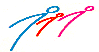 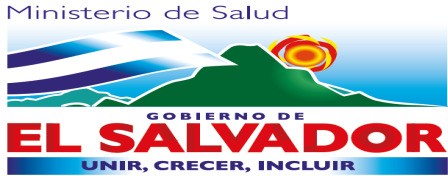 “Dr. Raúl Arguello Escolán “ San SalvadorVERSIÓN PÚBLICA“Este documento es una versión pública, en el cual únicamente se ha omitido la información que la Ley de Acceso a la Información Pública (LAIP), define como confidencial entre ellos los datos personales de las personas naturales firmantes”. (Artículos 24 y 30 de la LAIP y artículo 6 del lineamiento Nº 1 para la publicación de la información oficiosa).“También se ha incorporado al documento las firmas escaneadas con sus respectivos sellos, de las personas naturales firmantes para la legalidad del documento”HOSPITAL NACIONAL ESPECIALIZADO DE MATERNIDAD“Dr. Raúl Arguello Escolán “ San Salvador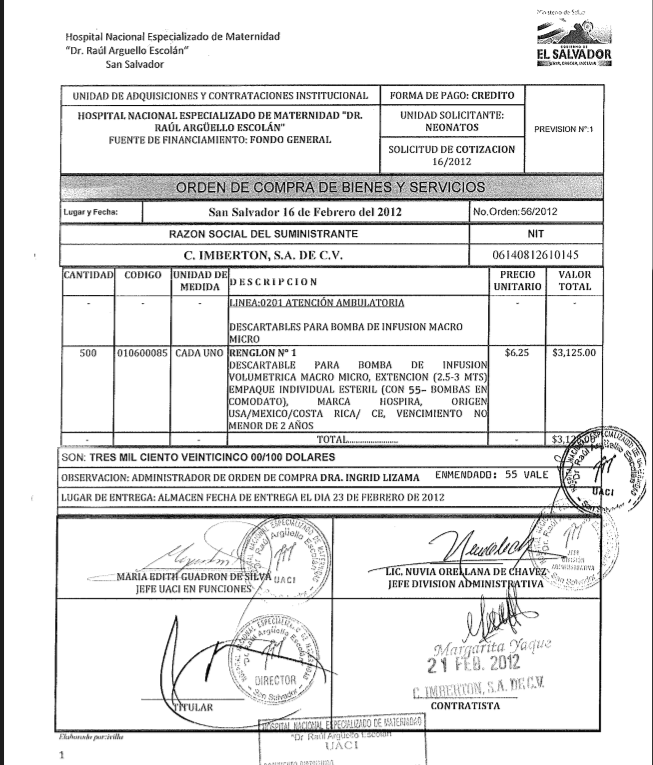 UNIDAD DE ADQUISICIONES Y CONTRATACIONES INSTITUCIONALUNIDAD DE ADQUISICIONES Y CONTRATACIONES INSTITUCIONALUNIDAD DE ADQUISICIONES Y CONTRATACIONES INSTITUCIONALUNIDAD DE ADQUISICIONES Y CONTRATACIONES INSTITUCIONALUNIDAD DE ADQUISICIONES Y CONTRATACIONES INSTITUCIONALFORMA DE PAGO: CRÉDITOFORMA DE PAGO: CRÉDITOPREVISION No. 1PREVISION No. 1PREVISION No. 1HOSPITAL NACIONAL ESPECIALIZADO DE MATERNIDAD “DR. RAUL ARGUELLO ESCOLAN”FUENTE DE FINANCIAMIENTO: FONDO GENERALHOSPITAL NACIONAL ESPECIALIZADO DE MATERNIDAD “DR. RAUL ARGUELLO ESCOLAN”FUENTE DE FINANCIAMIENTO: FONDO GENERALHOSPITAL NACIONAL ESPECIALIZADO DE MATERNIDAD “DR. RAUL ARGUELLO ESCOLAN”FUENTE DE FINANCIAMIENTO: FONDO GENERALHOSPITAL NACIONAL ESPECIALIZADO DE MATERNIDAD “DR. RAUL ARGUELLO ESCOLAN”FUENTE DE FINANCIAMIENTO: FONDO GENERALHOSPITAL NACIONAL ESPECIALIZADO DE MATERNIDAD “DR. RAUL ARGUELLO ESCOLAN”FUENTE DE FINANCIAMIENTO: FONDO GENERALUNIDAD SOLICITANTE:         NEONATOSUNIDAD SOLICITANTE:         NEONATOSPREVISION No. 1PREVISION No. 1PREVISION No. 1HOSPITAL NACIONAL ESPECIALIZADO DE MATERNIDAD “DR. RAUL ARGUELLO ESCOLAN”FUENTE DE FINANCIAMIENTO: FONDO GENERALHOSPITAL NACIONAL ESPECIALIZADO DE MATERNIDAD “DR. RAUL ARGUELLO ESCOLAN”FUENTE DE FINANCIAMIENTO: FONDO GENERALHOSPITAL NACIONAL ESPECIALIZADO DE MATERNIDAD “DR. RAUL ARGUELLO ESCOLAN”FUENTE DE FINANCIAMIENTO: FONDO GENERALHOSPITAL NACIONAL ESPECIALIZADO DE MATERNIDAD “DR. RAUL ARGUELLO ESCOLAN”FUENTE DE FINANCIAMIENTO: FONDO GENERALHOSPITAL NACIONAL ESPECIALIZADO DE MATERNIDAD “DR. RAUL ARGUELLO ESCOLAN”FUENTE DE FINANCIAMIENTO: FONDO GENERALSOLICITUD DE COTIZACION 16/12SOLICITUD DE COTIZACION 16/12PREVISION No. 1PREVISION No. 1PREVISION No. 1ORDEN DE COMPRA DE BIENES Y SERVICIOSORDEN DE COMPRA DE BIENES Y SERVICIOSORDEN DE COMPRA DE BIENES Y SERVICIOSORDEN DE COMPRA DE BIENES Y SERVICIOSORDEN DE COMPRA DE BIENES Y SERVICIOSORDEN DE COMPRA DE BIENES Y SERVICIOSORDEN DE COMPRA DE BIENES Y SERVICIOSORDEN DE COMPRA DE BIENES Y SERVICIOSORDEN DE COMPRA DE BIENES Y SERVICIOSORDEN DE COMPRA DE BIENES Y SERVICIOSLugar y Fecha:Lugar y Fecha:          San Salvador, 16 de Febrero de 2012          San Salvador, 16 de Febrero de 2012          San Salvador, 16 de Febrero de 2012          San Salvador, 16 de Febrero de 2012No. Orden: 56/2012No. Orden: 56/2012No. Orden: 56/2012No. Orden: 56/2012RAZON SOCIAL DEL SUMINISTRANTERAZON SOCIAL DEL SUMINISTRANTERAZON SOCIAL DEL SUMINISTRANTERAZON SOCIAL DEL SUMINISTRANTERAZON SOCIAL DEL SUMINISTRANTERAZON SOCIAL DEL SUMINISTRANTENIT: NIT: NIT: NIT: C. IMBERTON  , S.A. DE C.VC. IMBERTON  , S.A. DE C.VC. IMBERTON  , S.A. DE C.VC. IMBERTON  , S.A. DE C.VC. IMBERTON  , S.A. DE C.VC. IMBERTON  , S.A. DE C.V       0614012610145       0614012610145       0614012610145       0614012610145CANTIDADCODIGOCODIGOUNIDADDE MEDIDA                                               D E S C R I P C I O N                                               D E S C R I P C I O N                                               D E S C R I P C I O N                                               D E S C R I P C I O NPRECIO UNITARIOVALOR TOTAL----LINEA:0201 Atención Ambulatoria— DESCARTABLE PARA BOMBA DE INFUSIÓN  LINEA:0201 Atención Ambulatoria— DESCARTABLE PARA BOMBA DE INFUSIÓN  LINEA:0201 Atención Ambulatoria— DESCARTABLE PARA BOMBA DE INFUSIÓN  LINEA:0201 Atención Ambulatoria— DESCARTABLE PARA BOMBA DE INFUSIÓN  ------500010600085010600085CADA UNO RENGLON N° 1DESCARTABLE PARA BOMBA DE INFUSIÓN  VOLUMETRICA, MACRO MICRO EXTENSIÓN (2.5-3 METROS) EMPAQUE INDIVIDUAL ESTERIL CON 55 BOMBAS MARCA HOSPIRA, CON SU RESPECTIVO MANTENIMIENTO PREVENTIVO Y CORRECTIVO, MARCA HOSPIRA, ORIGEN USA/MEXICO/COSTA RICA/CE, VENCIMIENTO NO MENOR DE DOS AÑOS.RENGLON N° 1DESCARTABLE PARA BOMBA DE INFUSIÓN  VOLUMETRICA, MACRO MICRO EXTENSIÓN (2.5-3 METROS) EMPAQUE INDIVIDUAL ESTERIL CON 55 BOMBAS MARCA HOSPIRA, CON SU RESPECTIVO MANTENIMIENTO PREVENTIVO Y CORRECTIVO, MARCA HOSPIRA, ORIGEN USA/MEXICO/COSTA RICA/CE, VENCIMIENTO NO MENOR DE DOS AÑOS.RENGLON N° 1DESCARTABLE PARA BOMBA DE INFUSIÓN  VOLUMETRICA, MACRO MICRO EXTENSIÓN (2.5-3 METROS) EMPAQUE INDIVIDUAL ESTERIL CON 55 BOMBAS MARCA HOSPIRA, CON SU RESPECTIVO MANTENIMIENTO PREVENTIVO Y CORRECTIVO, MARCA HOSPIRA, ORIGEN USA/MEXICO/COSTA RICA/CE, VENCIMIENTO NO MENOR DE DOS AÑOS.RENGLON N° 1DESCARTABLE PARA BOMBA DE INFUSIÓN  VOLUMETRICA, MACRO MICRO EXTENSIÓN (2.5-3 METROS) EMPAQUE INDIVIDUAL ESTERIL CON 55 BOMBAS MARCA HOSPIRA, CON SU RESPECTIVO MANTENIMIENTO PREVENTIVO Y CORRECTIVO, MARCA HOSPIRA, ORIGEN USA/MEXICO/COSTA RICA/CE, VENCIMIENTO NO MENOR DE DOS AÑOS.$6.25$3,125.00TOTAL TOTAL TOTAL TOTAL $3,125.00SON: TRES MIL CIENTO VEINTICINCO  00/100 DOLARESSON: TRES MIL CIENTO VEINTICINCO  00/100 DOLARESSON: TRES MIL CIENTO VEINTICINCO  00/100 DOLARESSON: TRES MIL CIENTO VEINTICINCO  00/100 DOLARESSON: TRES MIL CIENTO VEINTICINCO  00/100 DOLARESSON: TRES MIL CIENTO VEINTICINCO  00/100 DOLARESSON: TRES MIL CIENTO VEINTICINCO  00/100 DOLARESSON: TRES MIL CIENTO VEINTICINCO  00/100 DOLARESSON: TRES MIL CIENTO VEINTICINCO  00/100 DOLARESSON: TRES MIL CIENTO VEINTICINCO  00/100 DOLARESOBSERVACIONES: ADMINISTRADOR DE ORDEN DE COMPRA: DRA. INGRID LIZAMAOBSERVACIONES: ADMINISTRADOR DE ORDEN DE COMPRA: DRA. INGRID LIZAMAOBSERVACIONES: ADMINISTRADOR DE ORDEN DE COMPRA: DRA. INGRID LIZAMAOBSERVACIONES: ADMINISTRADOR DE ORDEN DE COMPRA: DRA. INGRID LIZAMAOBSERVACIONES: ADMINISTRADOR DE ORDEN DE COMPRA: DRA. INGRID LIZAMAOBSERVACIONES: ADMINISTRADOR DE ORDEN DE COMPRA: DRA. INGRID LIZAMAOBSERVACIONES: ADMINISTRADOR DE ORDEN DE COMPRA: DRA. INGRID LIZAMAOBSERVACIONES: ADMINISTRADOR DE ORDEN DE COMPRA: DRA. INGRID LIZAMAOBSERVACIONES: ADMINISTRADOR DE ORDEN DE COMPRA: DRA. INGRID LIZAMAOBSERVACIONES: ADMINISTRADOR DE ORDEN DE COMPRA: DRA. INGRID LIZAMALUGAR DE ENTREGA: ALMACEN FECHA DE ENTREGA EL DIA 23 DE FEBRERO DE 2012LUGAR DE ENTREGA: ALMACEN FECHA DE ENTREGA EL DIA 23 DE FEBRERO DE 2012LUGAR DE ENTREGA: ALMACEN FECHA DE ENTREGA EL DIA 23 DE FEBRERO DE 2012LUGAR DE ENTREGA: ALMACEN FECHA DE ENTREGA EL DIA 23 DE FEBRERO DE 2012LUGAR DE ENTREGA: ALMACEN FECHA DE ENTREGA EL DIA 23 DE FEBRERO DE 2012LUGAR DE ENTREGA: ALMACEN FECHA DE ENTREGA EL DIA 23 DE FEBRERO DE 2012LUGAR DE ENTREGA: ALMACEN FECHA DE ENTREGA EL DIA 23 DE FEBRERO DE 2012LUGAR DE ENTREGA: ALMACEN FECHA DE ENTREGA EL DIA 23 DE FEBRERO DE 2012LUGAR DE ENTREGA: ALMACEN FECHA DE ENTREGA EL DIA 23 DE FEBRERO DE 2012LUGAR DE ENTREGA: ALMACEN FECHA DE ENTREGA EL DIA 23 DE FEBRERO DE 2012Sra. Edith Guadrón de Silva Jefe UACI en funcionesLic. Nuvia Orellana de Chávez AdministradoraTitularContratista